PUBLIC NOTICE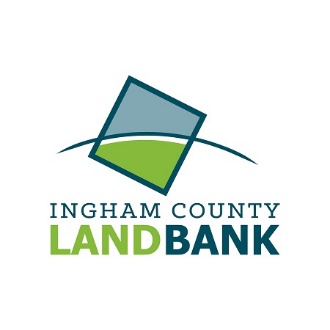 SPECIAL MEETING of the BOARD of DIRECTORSWednesday, April 18, 2018 5:15-5:45 pmCounty Human Resources conference rooms D+E	Health and Human Services Building, 5303 South Cedar Street, Lansing MI	Please mute your cell phone to avoid interrupting the meeting.AGENDA Call to order Limited public comment		3 Minutes per personResolution to transfer two improved and one vacant lot to Capitol Area Housing PartnershipResolution to transfer 1005 Bensch St to Eastside Community Action Limited public comment		3 Minutes per personAdjournment